Publicado en Barcelona el 05/11/2019 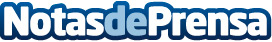 Demetrio Carceller Arce: "El apoyo al deporte base es uno de los principales pilares de la Fundación Damm"La Fundación Damm invirtió cerca de 2 millones de euros en 2018 destinados al Club de Fútbol Damm y a proyectos propios.

El CF Damm es uno de los clubs de fútbol base de referencia en el país basado en la formación deportiva, humana y académicaDatos de contacto:FUNDACIÓN DAMM902 300 125Nota de prensa publicada en: https://www.notasdeprensa.es/demetrio-carceller-arce-el-apoyo-al-deporte Categorias: Fútbol Marketing Recursos humanos http://www.notasdeprensa.es